SHEEN WAKES WEEK 2018WAKES CHURCH SERVICE SUNDAY 21st OCTOBER  at 11amWAKES SUNDAY LUNCH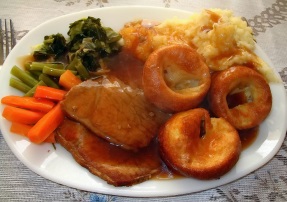 SUNDAY 21st OCTOBER 12.15 in Sheen Village HallRoast Dinner- £9.00To Book Contact Ann 84396Before 15th October to avoid disappointmentWAKES WHIST DRIVEFRIDAY 19th 	OCTOBER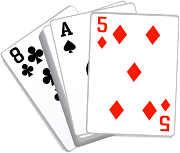 7.30pm in Sheen Village HallAll profit goes to St Luke’s ChurchWAKES COFFEE MORNING SATURDAY 27th OCTOBER10.30am to Noonin Sheen Village Hall          ADMISSION 50P including Coffee/Tea and Biscuits             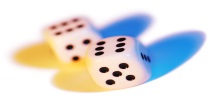               , GAMES  BACON BUTTIES